Уважаемые участники образовательных отношений!Администрация школы доводит до Вашего сведения, что  с 06.04.2020 по 30.04.2020г школа будет работать с применением электронного обучения и дистанционных образовательных технологий. Дистанционное обучение будет осуществляться по имеющемуся расписанию учебных занятий в формате дистанционного обучения на образовательных платформах, рекомендованныхМинистерством просвещения. 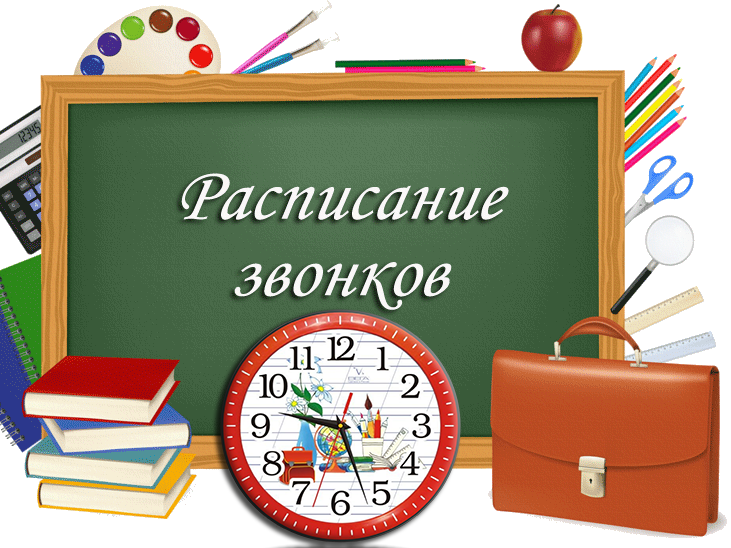 Расписание продолжительности уроков на период дистанционного обучения:Режим уроков на период дистанционного обученияПамятка для родителей и учащихся в период временного дистанционного обучения:№ урокаВремяПродолжительность урокаПродолжительность перерыва109:00 – 09:303015209:45 – 10:153015310:30 – 11:003015411:15 – 11:453015512:00 – 12:303015612:45 – 13:1530151. Время начала занятий 10.002. Продолжительность дистанционного урока сокращена и составляет 30 минут.3. Уроки проводятся в соответствии с действующим расписанием уроков.4. К дистанционному уроку обучающийся готовится как к обычному: выполняет домашнее задание, рядом находятся тетради, учебники, письменные           принадлежности.5. Для осуществления обратной связи, объяснения нового материала, ответов на  вопросы,  классными руководителями созданы группы в WhatsApp6. Перерывы между дистанционными уроками составляют  15 мин. И одна перемена 20 мин.7. Во время перемены рекомендуется сделать разминку для глаз, переключить внимание на другой вид деятельности, подготовиться кследующему уроку.8. Домашнее задание ученик получает  через группы в WhatsApp.9. Если у обучающихся есть вопросы, не нужно стесняться, задайте их учителю-предметнику или своему классному руководителю.10. После завершения учебного дня рекомендуется отдохнуть, почитать, сделать физические упражнения, заняться любимым делом (без использования компьютера или телефона), а также необходимо проветрить комнату, в которой было организовано дистанционное обучение. 11. Не забудьте выполнить домашние задания. Сфотографированные /отсканированные домашние работы вышлите учителю в установленный срок.12. После окончания периода дистанционного обучения, учебный процесс начнется с повторения материала пройденного дистанционно и последующего выполнения контрольных работ по изученным дистанционно темам.13. Родителей просим предельно ответственно отнестись к дистанционной форме обучения, ЕЖЕДНЕВНО контролировать режим обучения, выполнение  заданий ребенком. Окажите посильную помощь ребенку в изучении нового материала и/или выполнении домашнего задания.14. Подготовка к ГИА, ЕГЭ также будет осуществляться в рамках дистанционного обучения на сайте "Федерального института педагогическихизмерений", время онлайн консультаций для учащихся будет назначено учителями-предметниками.